Рейдовые мероприятия по населенным пунктам  Сиротинского сельского Совета.В целях предупреждения сезонной опасности – палов сухой растительности шумилинские спасатели совместно с представителями шумилинскго районного  отдела внутренних  дел и корреспондентом районной газеты провели очередной рейд в выходной день по населенным пунктам Бывалино, Сиротино, Мосорево, Тропино Сиротинского сельского Совета.Во время рейдовых мероприятий спасатели в очередной раз напомнили гражданам об ответственности за выжигание сухой растительности, трав на корню, а также стерни и пожнивных остатков на полях либо непринятие мер по ликвидации палов, а также за разведение костров в запрещённых местах. Сельчанам рассказали, как   сделать так, чтобы наведение порядка не обернулось трагедией и как правильно и безопасно разводить костер. Обратили особое внимание граждан на то, что разжигать костер следует только в безветренную погоду, не менее чем в 10 м от ближайших зданий и под постоянным контролем, где необходимо иметь под рукой емкость с водой, песком или огнетушитель. В беседах с жителями населенных пунктов приводили прошлогодние примеры, когда беспечность отдельных граждан привела их же самих к получению ожогов.Напомнили гражданам и о действиях в случае возникновения пожара.Всем жителям района в ходе рейда вручалась обучающая наглядно-изобразительная продукция противопожарной тематики.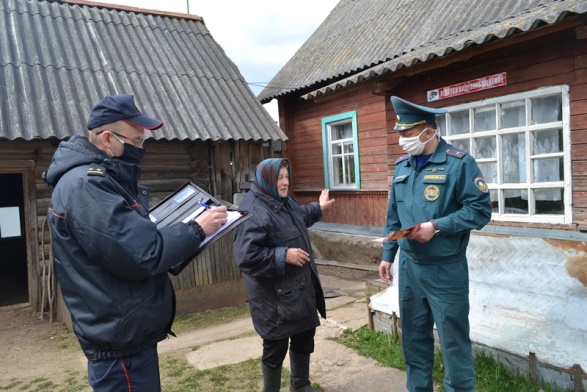 